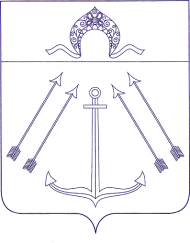 АДМИНИСТРАЦИЯПОСЕЛЕНИЯ КОКОШКИНО В ГОРОДЕ МОСКВЕПОСТАНОВЛЕНИЕот ___29.12.2023____ № ___204___________О внесении изменений в постановление администрации поселения Кокошкино в городе Москве от 12.10.2022  №151  «Об утверждениимуниципальной программы «Развитие культуры в сфере обеспечения досуга населения поселения Кокошкино на 2023-2025 годы»          На основании служебной записки начальника отдела по социальной работе Калининой В.В. от 29.12.2023, руководствуясь Уставом поселения Кокошкино, администрация поселения Кокошкино постановляет:Внести изменения в постановление администрации поселения Кокошкино в городе Москве от 12.10.2022 № 151 «Об утверждении муниципальной программы «Развитие культуры в сфере обеспечения досуга населения поселения Кокошкино на 2023-2025 годы», изложить Приложение в новой редакции согласно Приложению к настоящему постановлению.Контроль за исполнением настоящего постановления возложить на первого заместителя главы администрации поселения Кокошкино Лебедькову В.А. Главы администрации   поселения Кокошкино                                                                                                 Н.П.  Маминова Приложение К постановлению администрации поселения Кокошкиноот ____29.12.2023___  № __204_Приложение к постановлению администрациипоселения Кокошкино в городе МосквеМУНИЦИПАЛЬНАЯ ПРОГРАММА«РАЗВИТИЕ КУЛЬТУРЫ В СФЕРЕ ОБЕСПЕЧЕНИЯ ДОСУГА НАСЕЛЕНИЯПОСЕЛЕНИЯ КОКОШКИНО НА 2024-2026 ГОДЫ»Паспорт ПрограммыОсновное содержаниеСодержание, проблемы и обоснование необходимости ее решения программными методами.Одна из основных целей государственной политики в сфере культуры – развитие и реализация культурного и духовного потенциала каждой личности и общества в целом. Право на участие в культурной жизни и пользование учреждениями культуры, на доступ к культурным ценностям каждому гражданину гарантируют Конституция Российской Федерации и Основы законодательства Российской Федерации о культуре от 09.10.1992 № 3612-1.Так как Федеральный закон от 06.10.2003 № 131-ФЗ «Об общих принципах организации местного самоуправления» относит создание условий для организации досуга, и обеспечение жителей поселения в организации культурно-досуговых мероприятиях, сохранение, использование и популяризацию объектов культурного наследия к вопросам местного значения, культурный потенциал рассматривается как важнейшая составляющая ресурсного потенциала муниципального образования.Настоятельная необходимость развития и совершенствования явлений и процессов, составляющих отрасль Культура, обуславливает необходимость координации ее развития программными методами. Настоящая программа определяет комплекс мер по усилению роли культуры в поселении Кокошкино, дальнейшему ее развитию, сохранению накопленного культурного наследия.Цель Программы - повышение качественного состояния культуры и искусства в поселении, обеспечивающего реальные возможности для творческого и духовного развития населения, сохранения и организации эффективного использования культурного потенциала.Задачи Программы:Сохранение, развитие и использование культурного наследия;Культурно-массовая и культурно-просветительская работа, развитие творческого потенциала населения;Работа с общественными объединениями, детьми и молодежью;В целях решения вышеперечисленных задач предусмотрена система программных мероприятий.Сроки реализации Программы.Программа реализуется в 2024 – 2026 гг.Ресурсное обеспечение Программы.Источник финансирования Программы - средства бюджета поселения Кокошкино.Общий объем средств, направляемых на реализацию мероприятий 17 660 745,50 рублей, в том числе по годам:2024 год -  8 860 745,50 руб.;  2025 год –  4 400 000,00 руб.;  2026 год  - 4 400 000,00 руб.Заказчик Программы: Администрация поселения Кокошкино.Исполнитель Программы: Администрация поселения Кокошкино.Организация культурно-досуговых мероприятий поселения, посвященных праздничным датам, несомненно требует применения программно-целевого метода, позволяющего сконцентрировать финансовые и творческие ресурсы сферы культуры поселения Кокошкино. 2.4 Состав, форма и сроки представления отчетностио ходе реализации мероприятий муниципальной программыИнформацию о реализации муниципальной Программы, обеспечении достижения ее целей и поставленных задач обобщает начальник отдела по социальной работе администрации поселения Кокошкино.Ответственный Исполнитель муниципальной Программы до 01 марта года следующего за отчетным готовит годовой отчет о реализации муниципальной Программы и представляет его главе администрации поселения Кокошкино.После окончания срока реализации муниципальной Программы ответственный исполнитель представляет главе администрации поселения Кокошкино не позднее 1 мая года следующего за отчетный итоговый отчет о ее реализации.Годовой и итоговый отчеты о реализации Программы должны содержать:- степень достижения запланированных результатов и намеченных целей муниципальной Программы;- общий объем фактически произведенных расходов;-сведения об использовании средств бюджета поселения по каждому программному мероприятию и в целом по муниципальной программе;- по мероприятиям, не завершенным в установленные сроки; - причины их невыполнения и предложения по дальнейшей реализации.С целью контроля за реализацией муниципальной программы ответственный исполнитель направляет главе поселения Кокошкино оперативный отчет о выполнении муниципальной программы за 1 квартал, полугодие, 9 месяцев текущего финансового года до 15 числа месяца, следующего за отчетным. Оперативный отчет о выполнении муниципальной Программы представляется по форме согласно приложению 4 к настоящей муниципальной Программе. Годовой отчет о выполнении муниципальной Программы представляется по форме согласно приложению 5 к настоящей муниципальной Программе.Итоговый отчет о реализации муниципальной Программы представляется по форме согласно приложению 6 к настоящей муниципальной Программе.2.5. Механизм реализации Программы, контроль за ходом ее выполнения.Формы и методы управления реализацией Программы определяются Администрацией поселения Кокошкино.Администрация поселения Кокошкино является заказчиком Программы.Администрация поселения Кокошкино осуществляет:контроль за эффективным и целевым использованием бюджетных средств, направленных на реализацию программы;подготовку предложений по созданию или привлечению организаций для реализации мероприятий программы;информационно-аналитическое обеспечение процесса реализации Программы, мониторинг выполнения Программы в целом и входящих в ее состав мероприятий.2.6. Ожидаемые результаты реализации Программы.Основными результатами Программы должны стать:В целях культурно-массовой и культурно просветительской работы, развития творческого потенциала населения:- проведение мероприятий, посвященных памятным и юбилейным датам;- создание благоприятных условий для вовлечения жителей в общественно-культурную жизнь поселения, обеспечение равного доступа к культурным ценностям для всех социальных групп;- обогащение городской среды через ее наполнение культурными событиями, формирование благоприятного социального климата в поселении, создание многообразного культурного и информационного пространства в поселении.Высокий уровень культурной среды определяет духовное воспроизводство трудовых ресурсов, способствует повышению уровня жизни населения.Средства, вложенные в развитие культурного потенциала поселения, имеют социальную направленность и в перспективе способны сыграть значительную роль в социально-экономическом развитии всего поселения. Кроме того, отказ от применения программно-целевого метода приведет к неэффективному управлению в сфере культуры.Контроль за исполнением муниципальной программы осуществляется администрацией поселения Кокошкино.3.Показатели оценки достижения плановых индикаторов и эффективности использования бюджетных средств на реализацию Программы.Оценка эффективности использования бюджетных средств на реализацию ПрограммыОценка достижения плановых индикативных показателей Э1 = Иф1/Ип1Оценка достижения плановых индикативных показателей Э2 = Иф2/Ип2Оценка достижения плановых индикативных показателей Э3 = Иф3/Ип3Оценка достижения плановых индикативных показателей (средняя) Эср = (Э1+Э2+Э3)/3Оценка полноты использования бюджетных средств Кис = (общий объём исполнения мероприятий Программы, млн. руб.) / (общий объём планового финансирования мероприятий Программы, млн. руб.)Оценка эффективности использования бюджетных средств Эобщ = Эср/КисПриложение №1к муниципальной Программе«Развитие культуры в сфере обеспечения досуга населенияпоселения Кокошкино                                                                                                                                                                                           на 2023-2025»Смета расходов на мероприятия по реализации муниципальной программы «Развитие культуры в сфере обеспечения досуга населения поселения Кокошкино на 2023 год»НаименованиеМуниципальная программа «Развитие культуры в сфере обеспеченияпрограммыдосуга населения поселения Кокошкино на 2024– 2026 годы»Основание для- Основы законодательства Российской Федерации о культуре (утв. ВСразработкиРФ 09.10.1992 №3612-1);Программы- Федеральный закон от 06.10.2003 №131-ФЗ «Об общих принципахорганизации местного самоуправления в Российской Федерации»;- Постановление Правительства Москвы от 20.09.2011 №431-ПП Обутверждении государственной программы города Москвы «Развитие культурно-туристической среды и сохранение культурного наследия»;- Устав поселения КокошкиноЗаказчик ПрограммыАдминистрация поселения КокошкиноРазработчикАдминистрация поселения КокошкиноПрограммыИсполнителиАдминистрация поселения КокошкиноПрограммыЦели Программы1.   Повышение   качественного   состояния   культуры   и   искусства   впоселении, обеспечивающего реальные возможности для творческого идуховного развития населения, сохранения и организации эффективногоиспользования культурного потенциала.  2.  Обеспечение  развития  современной  культурной  жизни  поселения  Кокошкино  исходя  из  повседневных  культурных  практик  и  запросовжителей в данной сфере, в том числе системы поддержки талантливыхдетей и подростков.3. Предоставление качественного оказания услуг жителям поселенияКокошкино культурно-досуговыми учреждениями.Основные задачи- организация культурно-массовых мероприятий на территории поселенияПрограммыКокошкино в 2024-2026 гг., для жителей поселения Кокошкино;- обеспечение планирования культурных мероприятий в поселении;- организация досуга населения;- сохранение и развитие единого накопленного культурного потенциала и культурного наследия поселения Кокошкино;- создание условий для саморазвития личности и качественного досуга населения, обеспечение равной доступности в сфере культуры для различных категорий населения;- организация культурно-досуговых мероприятий для жителей поселения Кокошкино.Сроки и этапы реализации ПрограммыЭтап 1: 01.01.2024 – 31.12.2024Этап 2: 01.01.2025 – 31.12.2025Этап 3: 01.01.2026 – 31.12.2026Ожидаемые результатыреализации Программы- создание благоприятных условий для вовлечения жителей в общественно-культурную жизнь поселения, обеспечение равного доступа к культурным ценностям для всех социальных групп;- обогащение городской среды через ее наполнение культурными событиями, формирование благоприятного социального климата в поселении, создание многообразного культурного и информационного пространства в поселении.ОбъемыфинансированияПрограммыОбщий объем средств, направляемых на реализацию программных мероприятий 17 660 745,50 рублей, в том числе по годам:2024 год – 8 860 745,50  руб. (Приложение 1)2025 год – 4 400 000,00  руб. (Приложение 2)2026 год – 4 400 000,00 руб. (Приложение 3)Контроль за исполнением ПрограммыКоординацию работы по реализации Программы осуществляет заместитель главы администрации поселения, курирующий данное направление.№ п/пИндикативный показатель (И)План(Ип)Факт(Иф)Оценка эффективности (Э) Иф/Ип1Количество проведённых культурно-массовых мероприятий для жителей поселения Кокошкино (мероприятие)план – Ип1; факт – Иф119№ п/пМероприятия по реализации ПрограммыИсточникифинансированияСрокисполненияОбъемфинансирования на год руб.Ответственный за выполнение мероприятия1.Демонтаж новогодней ёлки Бюджет поселенияянварь85 000,00Начальник отдела по социальной работе2.Новогоднее мероприятие «Ёлка Главы»Бюджет поселенияянварь-декабрь600 000,00Начальник отдела по социальной работе3.Праздничное мероприятие, приуроченное к 23 февраля и 8 мартаБюджет поселенияфевраль-март420 000,00Начальник отдела по социальной работе4.Праздничное мероприятие «Широкая масленица»Бюджет поселениямарт547 000,00Начальник отдела по социальной работе5.Закупка брендированной сувенирной продукции, униформы (толстовка, кепки) для проведения мероприятий Бюджет поселенияФевраль-март324 706,50Начальник отдела по социальной работе6.Кубок Главы по пейнтболу Бюджет поселенияапрель140 600,00Начальник отдела по социальной работе7.Праздничное мероприятие, посвящённое Дню ПобедыБюджет поселениямай704 850,00Начальник отдела по социальной работе8.День Славянской письменностиБюджет поселениямай93 600,00Начальник отдела по социальной работе 9.Праздничное мероприятие, приуроченное ко Дню защиты детей 1 июняБюджет поселенияиюнь211 000,00Начальник отдела по социальной работе10.Праздничное мероприятие ко Дню семьи, любви и верностиБюджет поселенияиюль364 000,00Начальник отдела по социальной работе11.Культурно-массовое мероприятие«Праздник двора»Бюджет поселенияиюль-август362 000,00Начальник отдела по социальной работе12.Культурно-массовые мероприятия, посвящённые празднованию Дня города МосквыБюджет поселениясентябрь600 000,00Начальник отдела по социальной работе13.Экскурсионная программа к Международному дню пожилых людей.Бюджет поселенияоктябрь160 000,00Начальник отдела по социальной работе14.Праздничное мероприятие ко Дню материБюджет поселенияноябрь84 500,00Начальник отдела по социальной работе15.Благотворительная акция для семей с детьми инвалидами «Дед Мороз в каждый дом»Бюджет поселениядекабрь110 000,00Начальник отдела по социальной работе16.Закупка новогодних подарковБюджет поселениядекабрь298 429,00Начальник отдела по социальной работе17.Праздничное оформление новогодней ёлкиБюджет поселениядекабрь190 000,00Начальник отдела по социальной работе18.Транспортное обеспечение на выездные мероприятия Бюджет поселенияВ течении года535 960,00Начальник отдела по социальной работе19.Закупка билетов для жителей поселения КокошкиноБюджет поселенияВ течении года2 654 600,00Начальник отдела по социальной работе20.Торжественное поздравление юбиляровБюджет поселенияВ течении года135 000,00Начальник отдела по социальной работе21.Закупка подарков для адресного поздравления ветеранов ВОВ, тружеников тыла, участников боевых действий и ликвидаторов аварии на Чернобыльской АЭСБюджет поселенияВ течении года239 500,00Начальник отдела по социальной работеИТОГОИТОГОИТОГОИТОГО       8 860 745,50